Catalogue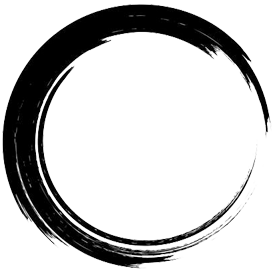 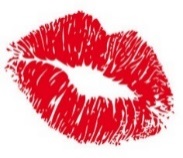 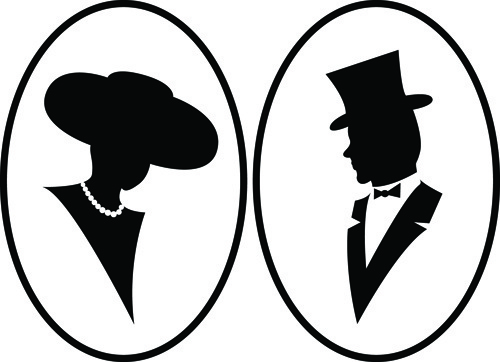 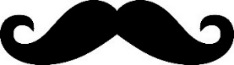 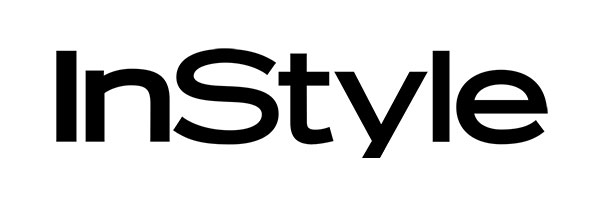 T2CMAtert Lycée Redange 2017/2018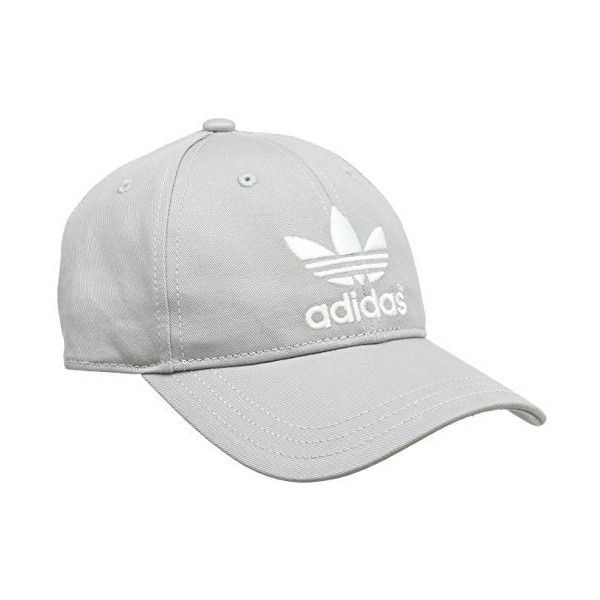 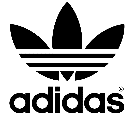 	Casquette-Baseball Trefoil solid 	Couleurs : gris, noir, blanc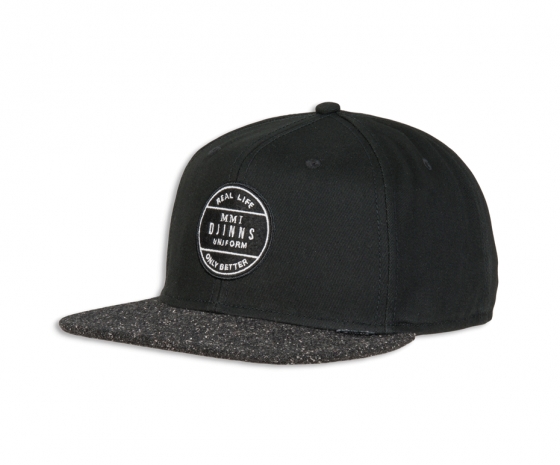 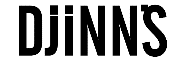   6 Panel Snapback Cap Squeeze   Couleur : noir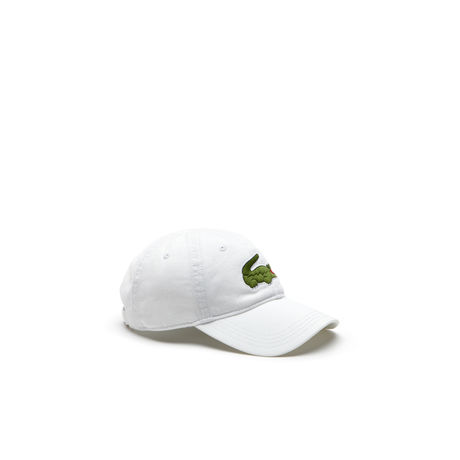 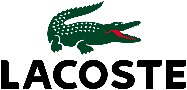 	Men’s big croc gabardine cap 	Couleurs : blanc, noir, bleu foncé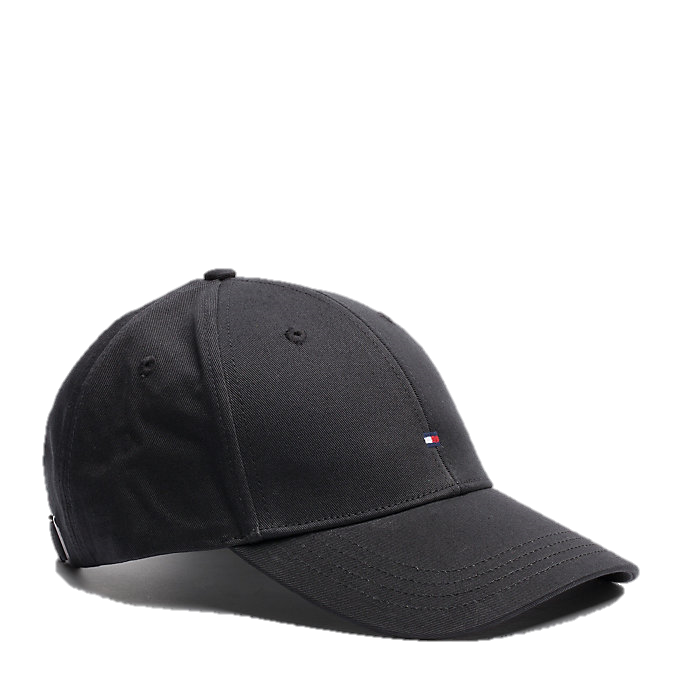 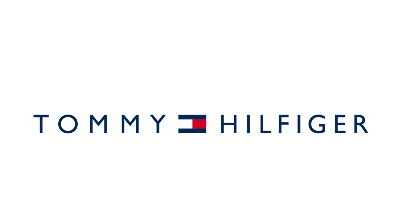 	Casquette cotton 	Couleurs : noir, rouge, blanc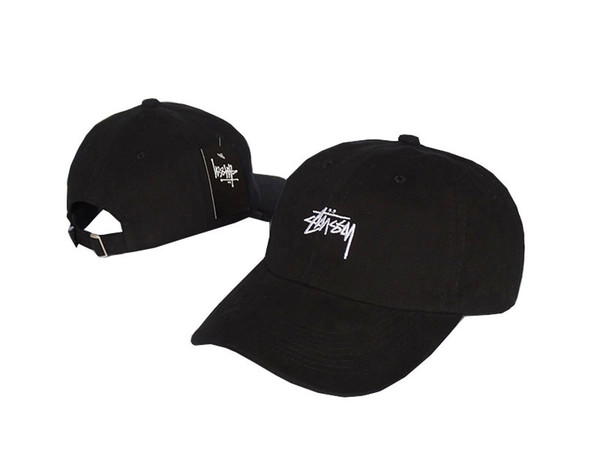 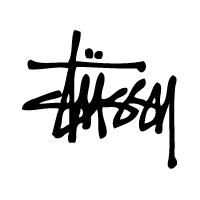 Basic Logo Low
Couleurs : noir, rose, jaune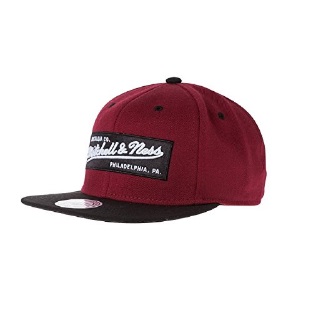 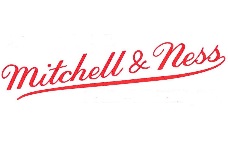 	Snapback-Cap Box Logo
	Couleur : bordeaux, noir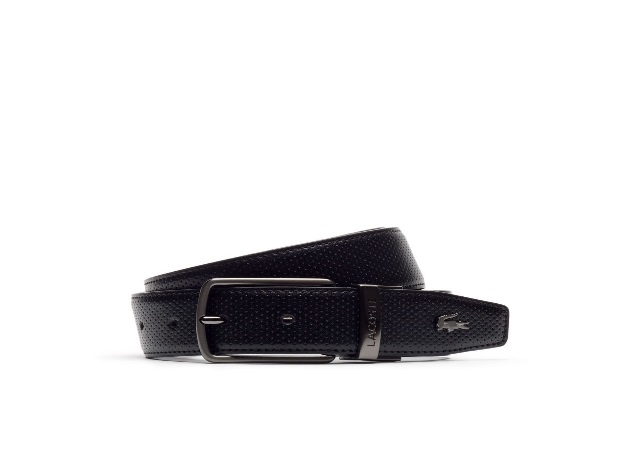 Ceinture en cuir, réversibleCouleur : noir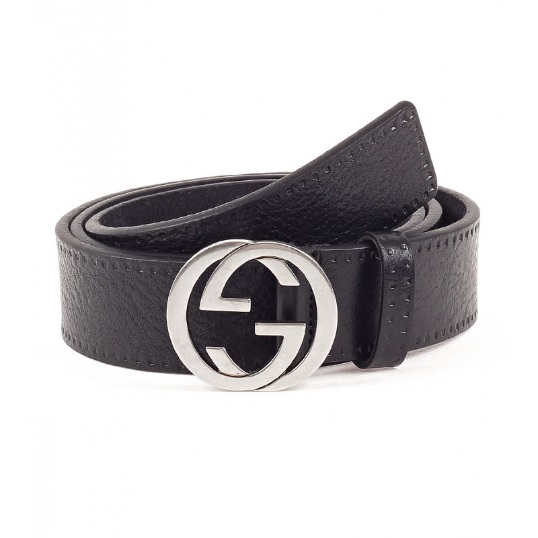 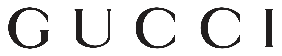 Ceinture en cuir avec inter-verrouillage GCouleur : noir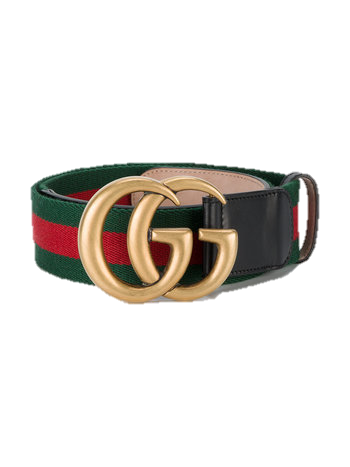 	Ceinture double G	Couleurs : vert & rouge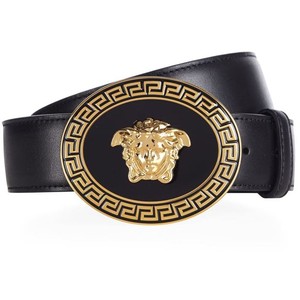 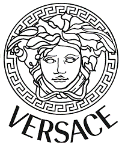 	Medusa	Couleur : noir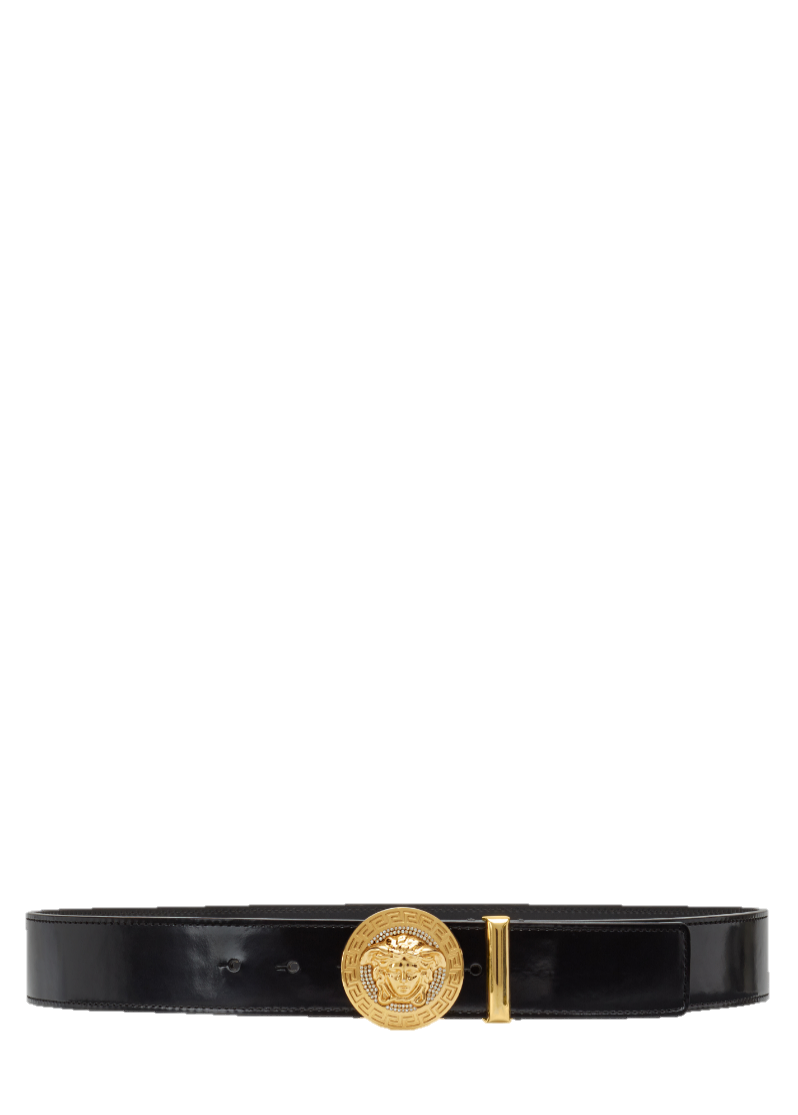 Medusa avec SwarowskiCouleur : noir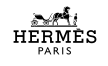 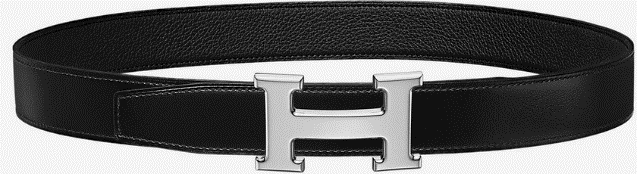 	H buckle & reversible en cuir	Couleurs : noir/noir, noir/rouge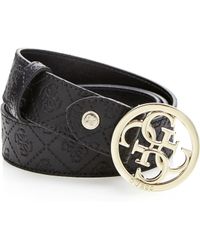 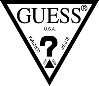 	Daniella 	Couleur : noir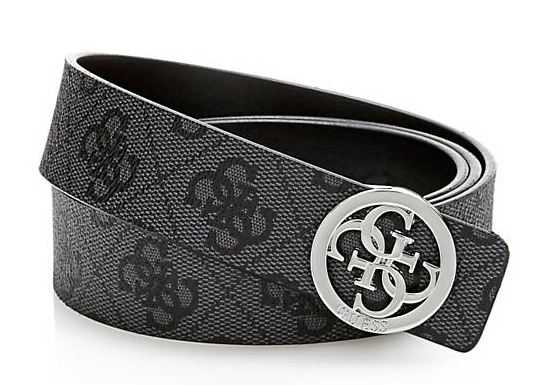 	Ceinture avec logo	Couleur : noir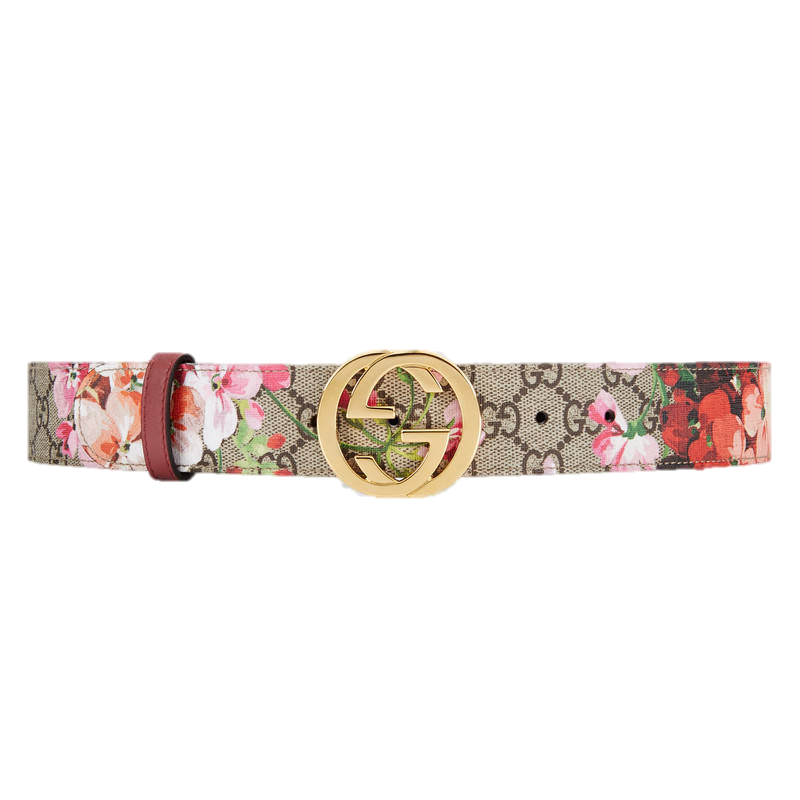 	Ceinture GG Blooms	Motif : fleurs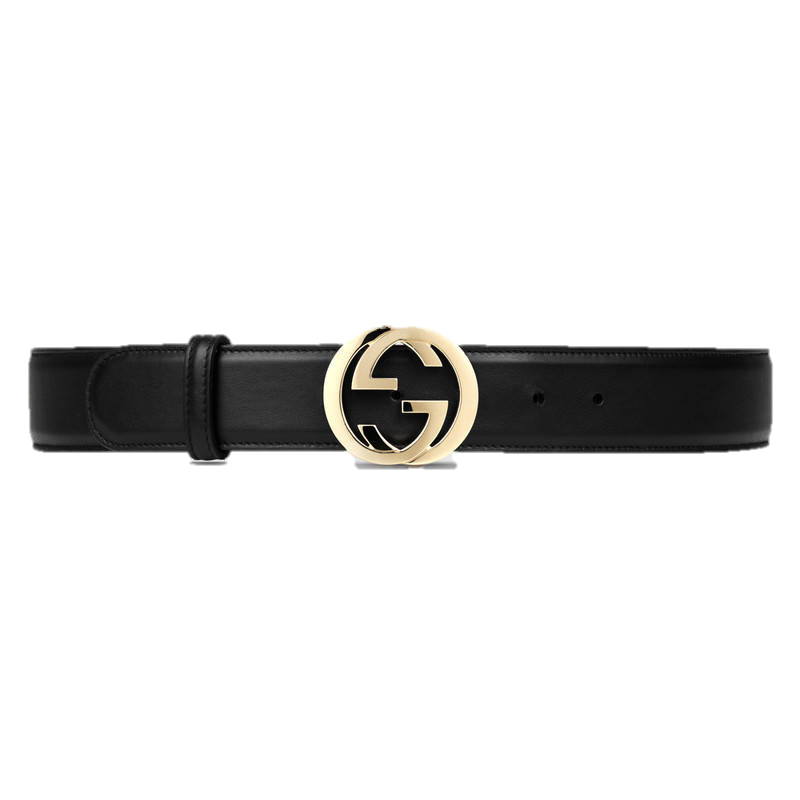 		Ceinture en cuir avec double G		Couleurs : noir, rouge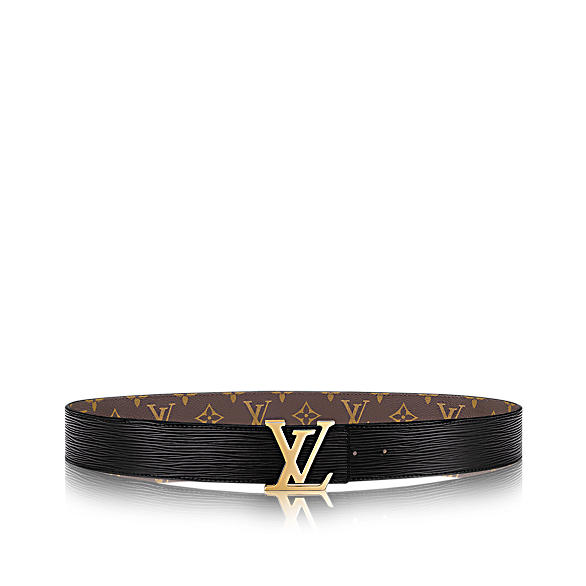 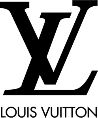 Initiales noireCouleurs : noir, brun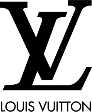 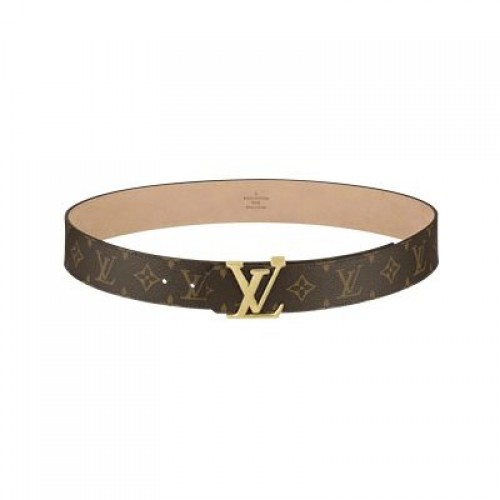 Initiales bruneCouleurs : brun, blanc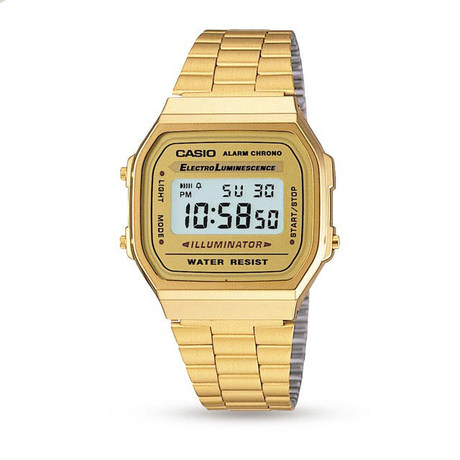 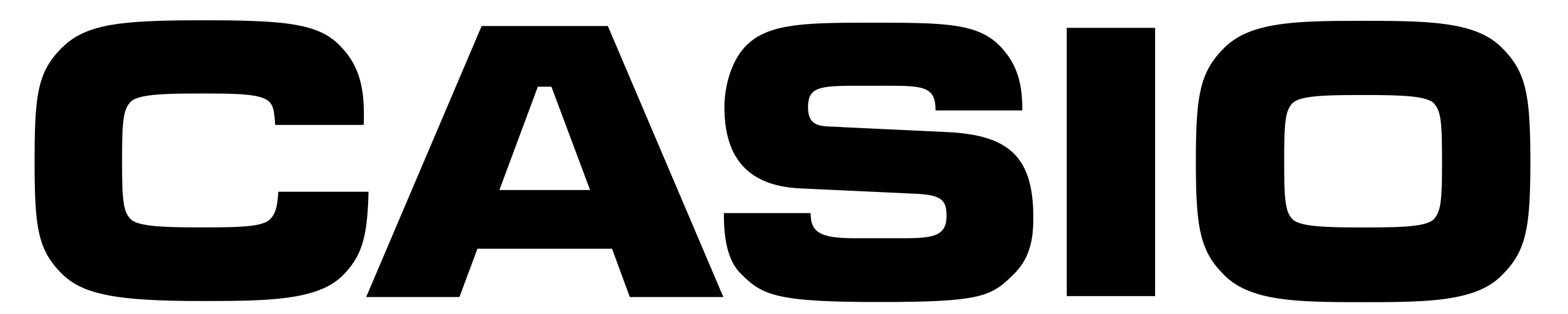 	Retro	Couleurs : doré, argent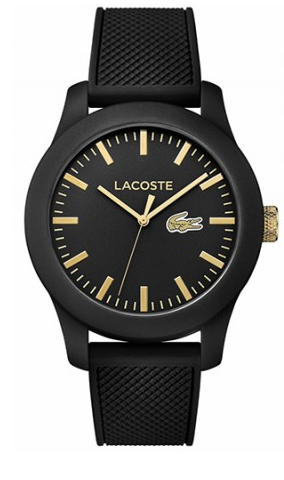 Montre silicone LacosteCouleurs : noir & doré, vert & argent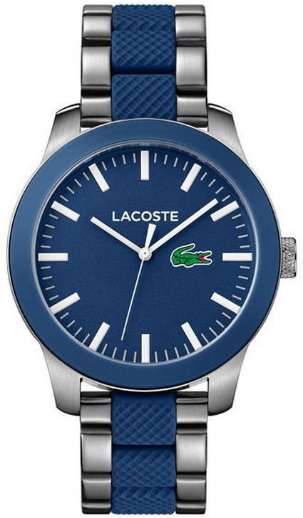 	Men’s Lacoste	Couleurs : bleu & gris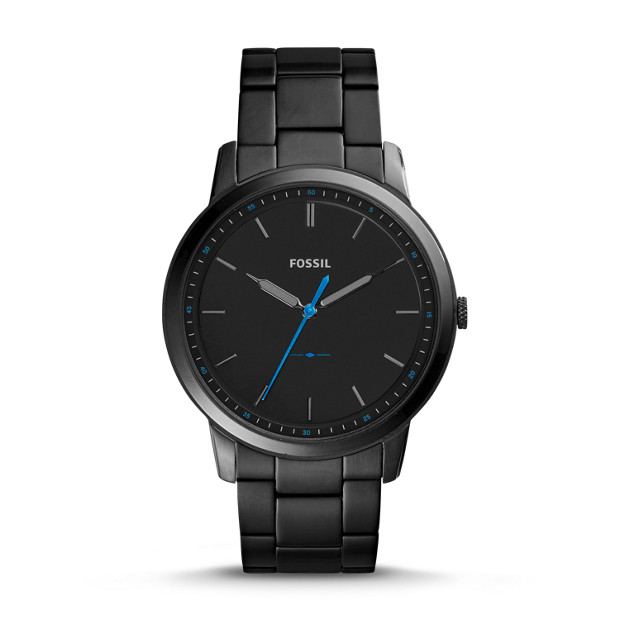 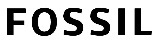 	The Minimalist Watch	Couleurs : noir, brun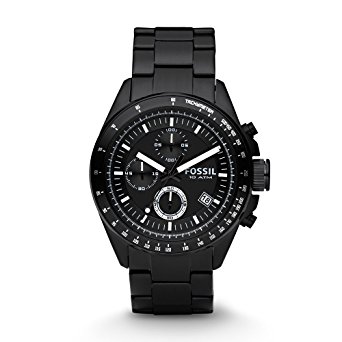 10 ATM WatchCouleur : noir 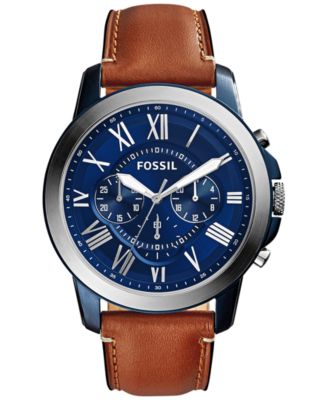 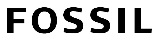 	Townsman Watch	Couleurs : brun & bleu, brun, noir & doré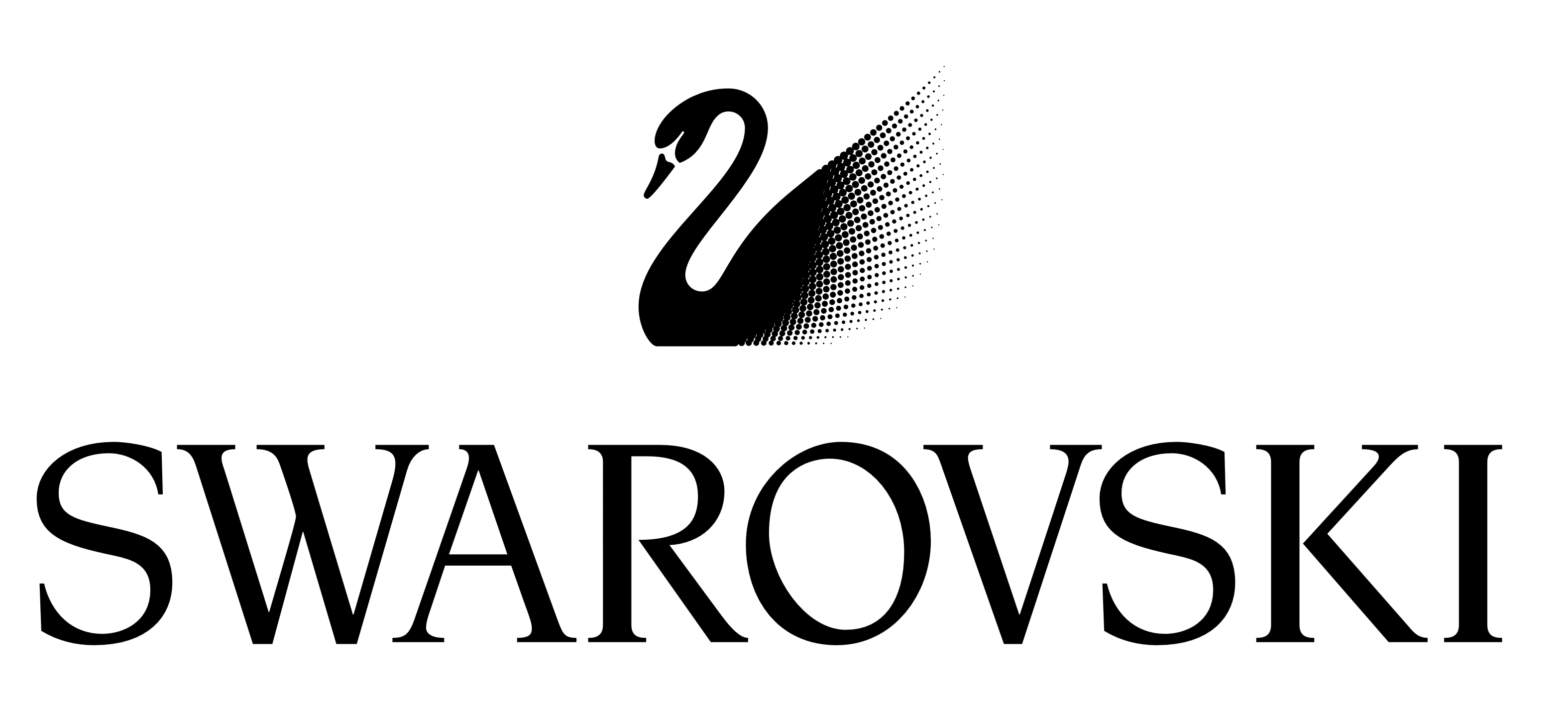 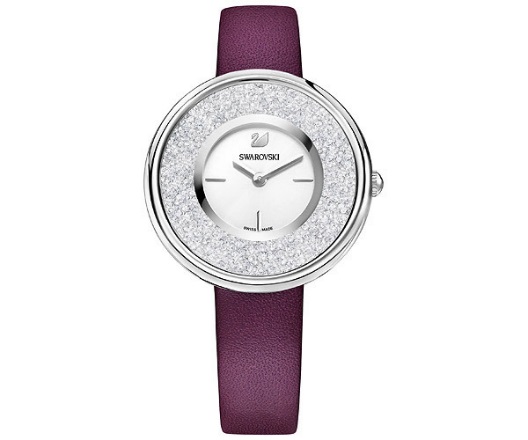 	Montre pure Crystal	Couleur : violet 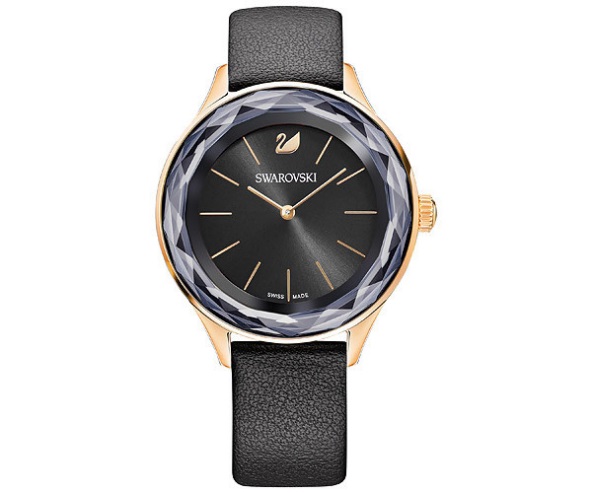 Nova Octea WatchCouleurs : noir, blanc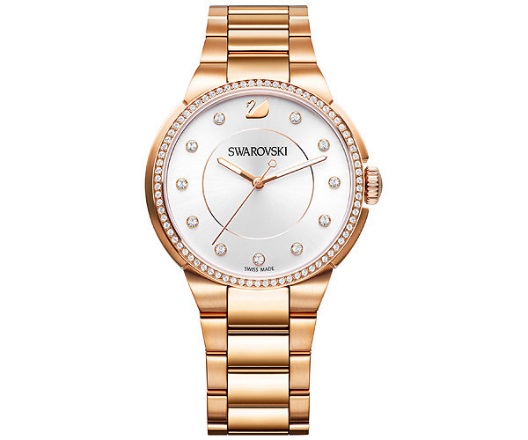 	Bracelet en Or	Couleur : doré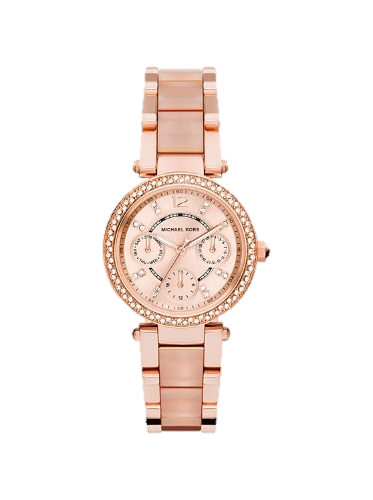 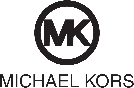 Blush Acetate WatchCouleur : rosé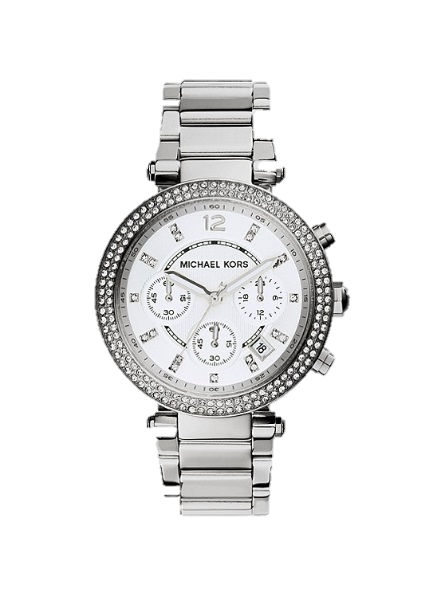 Parker Silver-Tone WatchCouleur : argent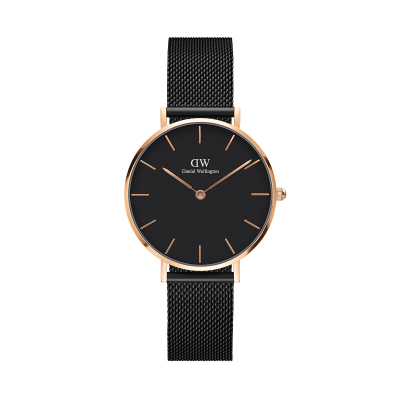 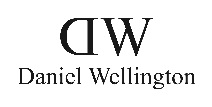 	Classique Petite | 32mm	Couleurs : noir, blanc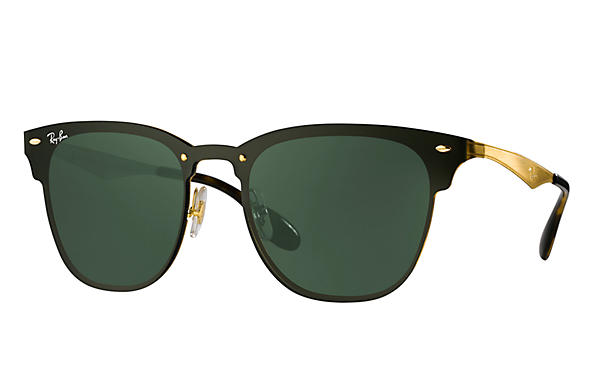 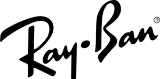 	RB3576 Blaze Club master	Doré & noire, verres noirs 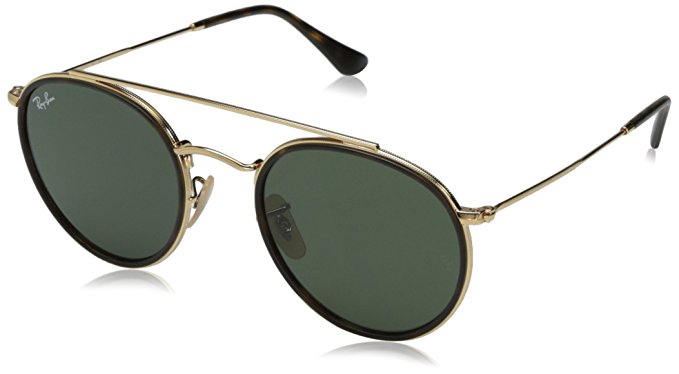 Aviator ClassicDoré, verres noirs 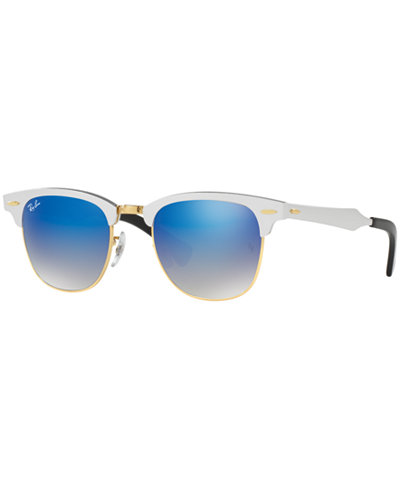 	Ray-Ban Clubmaster, Aluminum	Argent, verres bleus 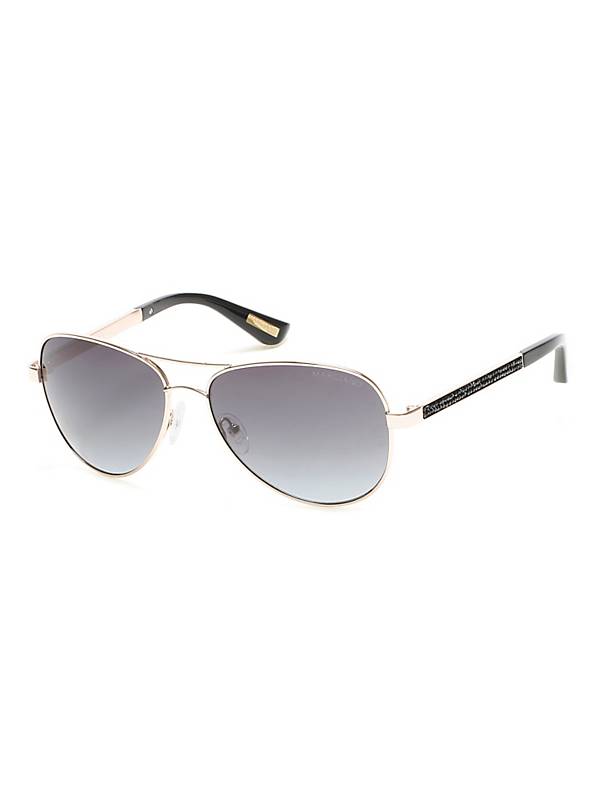 	Marciano Aviator	Argent, verres gris 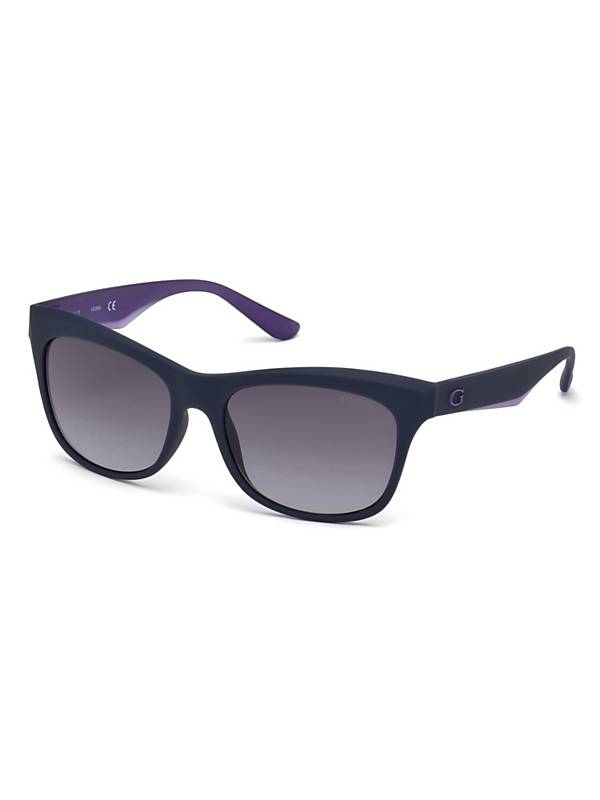 RectangulaireNoir, verres noirs 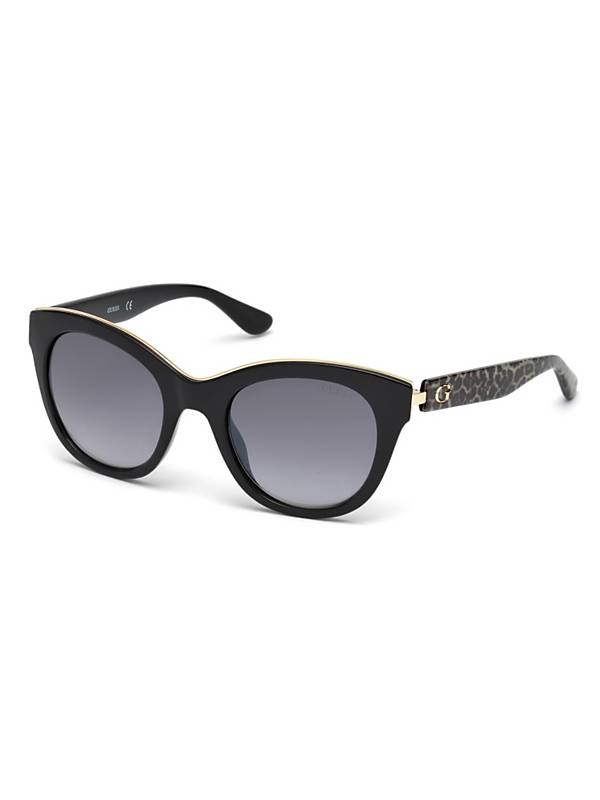 	Cat’s-Eye 	Noir, verres noirs 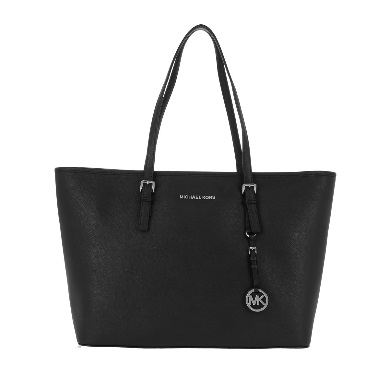 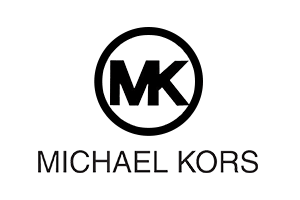 	Jet Set Travel TZ	Couleurs : noir, beige, rose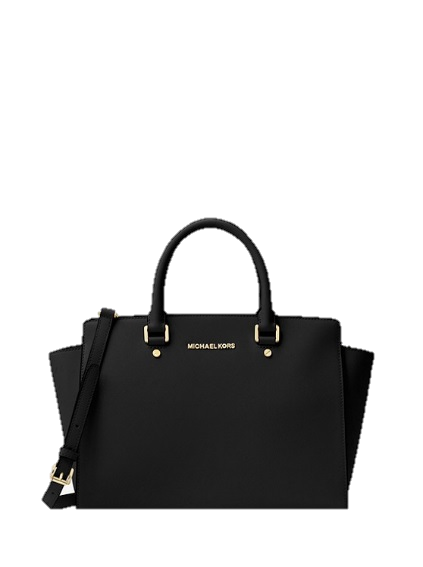 Selma Saffiano  Couleurs : noir, gris, bleu clair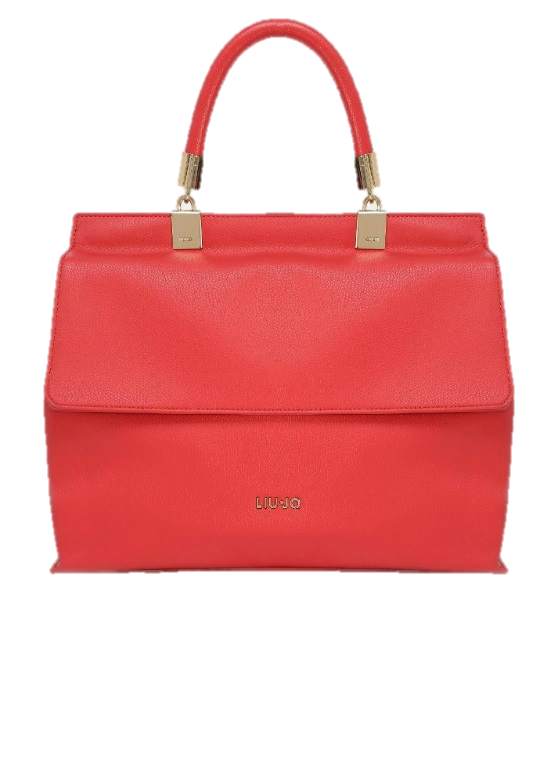 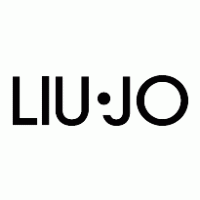 	Nimes 
	Couleur : rouge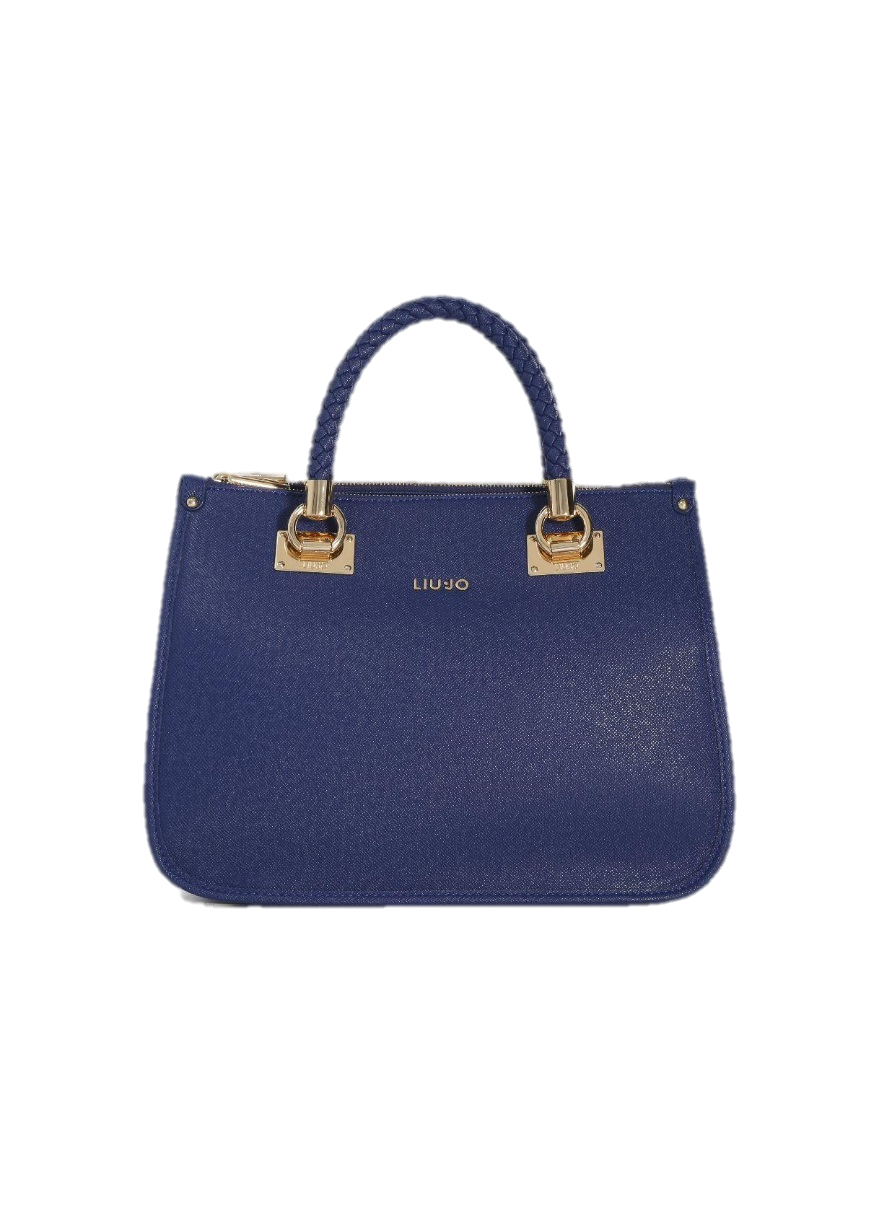 AnnaCouleurs : bleu, bordeaux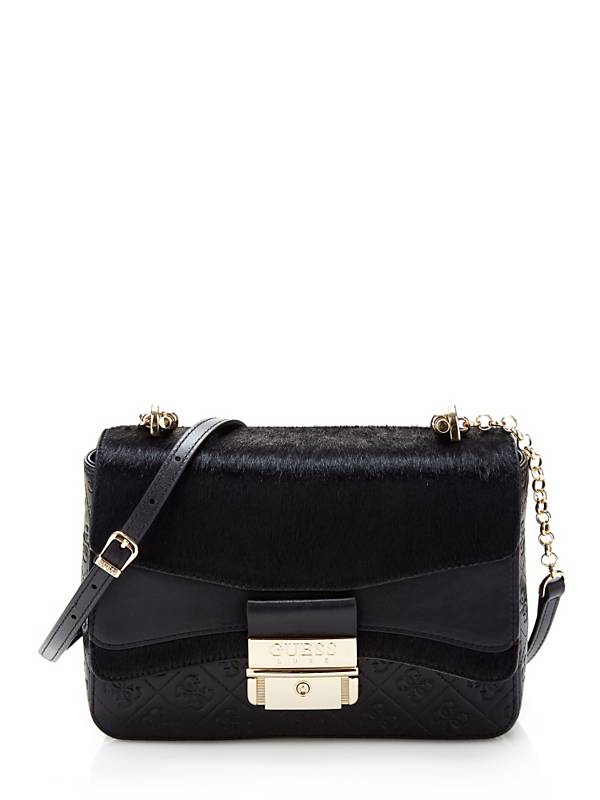 	Ginevra	Couleur : noir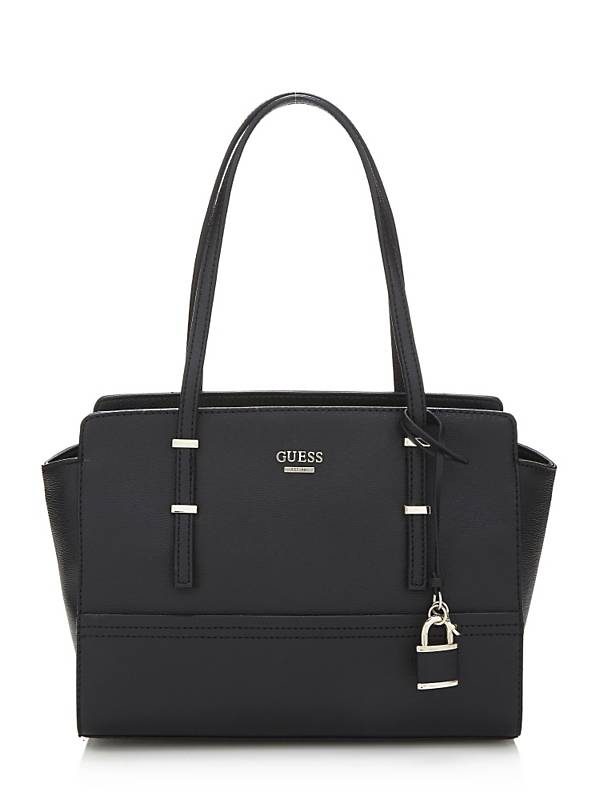 DevynCouleurs : noir, rosePrixTous nos prix sont indiqués en euros et s’entendent TTC.Le taux normal de TVA est de 17 %.« IN STYLE SARL » se réserve le droit de modifier le prix des articles à moyen ou long terme en fonction de la durée de leur disponibilité.CommandesToute commande doit nous parvenir par écrit.Toute commande est traitée dans un délai de 8 jours ouvrables dès réception de la commande en fonction des délais de livraison des fournisseurs.L’annulation de la commande par le client doit être faite endéans 3 jours.Conditions de paiementLes factures sont payables à 30 jours date de facture. Chaque retard de paiement nous donne le droit de porter en compte, un intérêt calculé au taux légal en vigueur suivant la loi du 18 avril 2004 relative aux délais de paiement et aux intérêts de retard.Le non-respect de nos conditions de paiement ou d’une échéance rend exigible la totalité de nos créances après mise en demeure.Les produits demeurent la propriété de « INSTYLE SARL » jusqu’à réception du paiement intégral à notre banque.« IN STYLE SARL » invite sa clientèle à régler les factures par virement bancaire :N° de compte : LU02 9000 1111 2222 3358		CODE BIC : LUXBLUL0Service après-venteEn cas de livraison non conforme ou en cas d’erreur de facturation, vous pouvez contacter notre service après-vente qui se chargera de vous satisfaire dans les meilleurs délais.Les réclamations doivent être introduite par écrit sur une durée de 30 jours après réception de la marchandise.Retour de marchandisesAu cas où la marchandise livrée n’est pas conforme, le client dispose d’un droit de rétractation :dans les 30 jours le client doit prévenir le Service client de « IN STYLE SARL » par courriel sous l’adresse que l’on trouve sous la rubrique « Service client »,ensuite le client doit retourner l’article complet, en parfait état, qui n’a pas été utilisé, ni endommagé, sali ou abîmé, dans son emballage d’origine intact,au retour du produit par le client, « IN STYLE SARL » rembourse le client au prix initial du produit ou lui propose de choisir un autre article au même prix que celui qui a été retourné,il est  inutile de retourner les articles déjà utilisés, salis, endommagés, incomplets ou abîmés, car ils seront pas repris.Livraison et frais de transportToute commande livrée au Luxembourg est franco domicile. Toute commande livrée à l’étranger est facturée selon les tarifs postaux en vigueur.Clause juridictionnelle et loi applicableLes présentes conditions générales de vente sont régies et interprétées conformément au droit luxembourgeois.En cas de litige, les tribunaux de Luxembourg ont seuls compétence.Service clientPour toute information ou question, le SERVICE CLIENT de « IN STYLE SARL » est joignable soit par courrier à l’adresse :IN STYLE SARLService clientèle1, rue du LycéeL-8508 REDANGE/ATTERTou par téléphone : 00352 26 62 32 - 315ou par courriel : instyle.admper@clee.luValiditéLe texte original français fait foi au cas où des différences devraient apparaître entre la version originale française des présentes conditions de vente et les versions rédigées en anglais ou allemand.